HAPPY FEET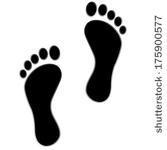 Get healthy!  Get fit!  Join Happy Feet.Students will do gentle stretches and then set out on our walking path.  For each loop, which is just under a mile, they will receive a bead.  For every five beads, students will receive a foot token.  We will provide necklaces for the beads and tokens.  Students may walk or run. Come for all 4 sessions or choose select dates that work with your schedule.  Students in grades K-8 are welcome!  Parents are also welcome to attend!All sessions will be from 3:15-4:15.  Pick up your child by the gym doors.Monday, September 24; Thursday, September 27; Tuesday, October 2; and Tuesday, October 9.Please return this permission slip to the office by Friday, September 21.I give permission for my child _______________________ to participate in Happy Feet on the checked dates.  I will pick my child up at the gym doors.____ Monday, September 24___ Thursday, September 27___ Tuesday, October 2___ Tuesday, October 9Signed